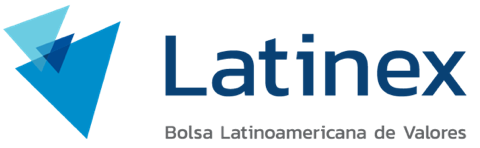 FORMULARIO DE APLICACIÓN APPLICATION FORMNueva solicitud (new application)		Actualización de datos (Update)                 Fecha (date):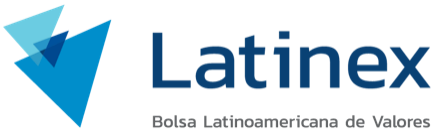 FORMULARIO DE DECLARACIÓN DE BENEFICIARIOS FINALES – PERSONAS NATURALES(BENEFICIAL OWNER FORM)NOMBRE DE LA EMPRESA (Issuer Name):FECHA (Date): Beneficiario Final: Toda persona natural que individualmente o de común acuerdo con otras personas, directa o indirectamente, sea titular o tenga el derecho de ejercer el voto con respecto al 10% de las acciones emitidas y en circulación de una persona jurídica (Artículo 9, Acuerdo No.6-2015). No estará obligada a proveer esta información la solicitante que cotice, o haga parte de un grupo económico que cotice públicamente no menos del sesenta por ciento (60%) de sus acciones comunes que dificulte la identificación de beneficiarios finales (personas naturales); o aquellas que su propietario sea un Estado Soberano. Final Beneficiary: Any natural person who individually or by common agreement with other persons, directly or indirectly, owns or has the right to vote with respect to 10% of the issued and outstanding shares of a legal person (Article 9, Agreement No.6-2015). The applicant who is listed or is part of an economic group that publicly trade no less than sixty percent (60%) of its common shares, which makes it difficult to identify final beneficiaries (individuals), will not be required to provide this information; or those whose owner is a Sovereign State.Nota: Puede agregar más cuadros o completar otro formulario conforme sea necesario. Note: You can add more boxes or complete another form as neededI. DATOS GENERALESI. DATOS GENERALESI. DATOS GENERALESI. DATOS GENERALESI. DATOS GENERALESI. DATOS GENERALESI. DATOS GENERALESI. DATOS GENERALESI. DATOS GENERALESNombre de la Empresa: (Issuer Name)Nombre de la Empresa: (Issuer Name)Nombre de la Empresa: (Issuer Name)Nombre de la Empresa: (Issuer Name)Nombre de la Empresa: (Issuer Name)Nombre de la Empresa: (Issuer Name)Nombre de la Empresa: (Issuer Name)Nombre de la Empresa: (Issuer Name)Nombre de la Empresa: (Issuer Name)Dirección principal (Main Address):Dirección principal (Main Address):Dirección principal (Main Address):Dirección principal (Main Address):Dirección principal (Main Address):Dirección principal (Main Address):Dirección principal (Main Address):Dirección principal (Main Address):Dirección principal (Main Address):País de Constitución: (Incorporation Country) País de Constitución: (Incorporation Country) País de Constitución: (Incorporation Country) País de Constitución: (Incorporation Country) RUC:(Company ID)RUC:(Company ID)RUC:(Company ID)RUC:(Company ID)RUC:(Company ID)Apartado postal (PO Box): Apartado postal (PO Box): Apartado postal (PO Box): Apartado postal (PO Box): Página Web:  (web page)Página Web:  (web page)Página Web:  (web page)Página Web:  (web page)Página Web:  (web page)No. de Teléfono (Telephone):No. de Teléfono (Telephone):No. de Teléfono (Telephone):No. de Teléfono (Telephone):No. de Fax (Fax):No. de Fax (Fax):No. de Fax (Fax):No. de Fax (Fax):No. de Fax (Fax):Tipo de Industria (Industry): Tipo de Industria (Industry): Tipo de Industria (Industry): Tipo de Industria (Industry): Tipo de Industria (Industry): Tipo de Industria (Industry): Tipo de Industria (Industry): Tipo de Industria (Industry): Tipo de Industria (Industry): Descripción del negocio: (suministre un resumen actualizado de las principales actividades o negocios a las cuales se dedica)Business Description (Provide an updated summary of the main activities or businesses to which the issuer is engaged):Descripción del negocio: (suministre un resumen actualizado de las principales actividades o negocios a las cuales se dedica)Business Description (Provide an updated summary of the main activities or businesses to which the issuer is engaged):Descripción del negocio: (suministre un resumen actualizado de las principales actividades o negocios a las cuales se dedica)Business Description (Provide an updated summary of the main activities or businesses to which the issuer is engaged):Descripción del negocio: (suministre un resumen actualizado de las principales actividades o negocios a las cuales se dedica)Business Description (Provide an updated summary of the main activities or businesses to which the issuer is engaged):Descripción del negocio: (suministre un resumen actualizado de las principales actividades o negocios a las cuales se dedica)Business Description (Provide an updated summary of the main activities or businesses to which the issuer is engaged):Descripción del negocio: (suministre un resumen actualizado de las principales actividades o negocios a las cuales se dedica)Business Description (Provide an updated summary of the main activities or businesses to which the issuer is engaged):Descripción del negocio: (suministre un resumen actualizado de las principales actividades o negocios a las cuales se dedica)Business Description (Provide an updated summary of the main activities or businesses to which the issuer is engaged):Descripción del negocio: (suministre un resumen actualizado de las principales actividades o negocios a las cuales se dedica)Business Description (Provide an updated summary of the main activities or businesses to which the issuer is engaged):Descripción del negocio: (suministre un resumen actualizado de las principales actividades o negocios a las cuales se dedica)Business Description (Provide an updated summary of the main activities or businesses to which the issuer is engaged):Entidad Reguladora (Regulatory Entity): Entidad Reguladora (Regulatory Entity): Entidad Reguladora (Regulatory Entity): Entidad Reguladora (Regulatory Entity): Licencia (License): Licencia (License): Licencia (License): Licencia (License): Licencia (License): Correo Electrónico del Contacto (Contact Person – Email): Correo Electrónico del Contacto (Contact Person – Email): Correo Electrónico del Contacto (Contact Person – Email): Correo Electrónico del Contacto (Contact Person – Email): Correo Electrónico del Contacto (Contact Person – Email): Correo Electrónico del Contacto (Contact Person – Email): Correo Electrónico del Contacto (Contact Person – Email): Correo Electrónico del Contacto (Contact Person – Email): Correo Electrónico del Contacto (Contact Person – Email): II. DATOS DEL REPRESENTANTE LEGALLEGAL REPRESENTATIVE INFORMATION II. DATOS DEL REPRESENTANTE LEGALLEGAL REPRESENTATIVE INFORMATION II. DATOS DEL REPRESENTANTE LEGALLEGAL REPRESENTATIVE INFORMATION II. DATOS DEL REPRESENTANTE LEGALLEGAL REPRESENTATIVE INFORMATION II. DATOS DEL REPRESENTANTE LEGALLEGAL REPRESENTATIVE INFORMATION II. DATOS DEL REPRESENTANTE LEGALLEGAL REPRESENTATIVE INFORMATION II. DATOS DEL REPRESENTANTE LEGALLEGAL REPRESENTATIVE INFORMATION II. DATOS DEL REPRESENTANTE LEGALLEGAL REPRESENTATIVE INFORMATION II. DATOS DEL REPRESENTANTE LEGALLEGAL REPRESENTATIVE INFORMATION Nombres y Apellidos (Names and Last Names):Nombres y Apellidos (Names and Last Names):Nombres y Apellidos (Names and Last Names):Nombres y Apellidos (Names and Last Names):Nombres y Apellidos (Names and Last Names):Nombres y Apellidos (Names and Last Names):Nombres y Apellidos (Names and Last Names):Nombres y Apellidos (Names and Last Names):Nombres y Apellidos (Names and Last Names):N° Cédula/Pasaporte (ID / Passport):N° Cédula/Pasaporte (ID / Passport):N° Cédula/Pasaporte (ID / Passport):N° Cédula/Pasaporte (ID / Passport):Nacionalidad (Nationality):Nacionalidad (Nationality):Nacionalidad (Nationality):Nacionalidad (Nationality):Nacionalidad (Nationality):Domicilio (Address): Domicilio (Address): Domicilio (Address): Domicilio (Address): Domicilio (Address): Domicilio (Address): Domicilio (Address): Domicilio (Address): Domicilio (Address): Correo electrónico (email): Correo electrónico (email): Correo electrónico (email): Correo electrónico (email): Estado Civil (Marital Status):Estado Civil (Marital Status):Estado Civil (Marital Status):Estado Civil (Marital Status):Estado Civil (Marital Status):Fecha de nacimiento (Birth Date):Fecha de nacimiento (Birth Date):Fecha de nacimiento (Birth Date):Fecha de nacimiento (Birth Date):Profesión u Oficio (Occupation):Profesión u Oficio (Occupation):Profesión u Oficio (Occupation):Profesión u Oficio (Occupation):Profesión u Oficio (Occupation):Lugar de Trabajo (work place):Lugar de Trabajo (work place):Lugar de Trabajo (work place):Lugar de Trabajo (work place):Teléfono (Telephone):Teléfono (Telephone):Teléfono (Telephone):Teléfono (Telephone):Teléfono (Telephone):¿La empresa o el representante legal ha sido objeto de investigación y/o sanción por parte de alguna entidad nacional o internacional relacionado con el mercado de valores o delitos de blanqueo de capitales o financieros?  Has the company or its Legal Representative been subject of investigation and/or sanction by any national or international entity related to the stock market, money laundering or financial crimes?SI  (Yes)                   NO              En caso afirmativo, solicitamos ampliar su respuesta:                                                                   (If the answer is yes, please provide more information)                                                                                                        ¿La empresa o el representante legal ha sido objeto de investigación y/o sanción por parte de alguna entidad nacional o internacional relacionado con el mercado de valores o delitos de blanqueo de capitales o financieros?  Has the company or its Legal Representative been subject of investigation and/or sanction by any national or international entity related to the stock market, money laundering or financial crimes?SI  (Yes)                   NO              En caso afirmativo, solicitamos ampliar su respuesta:                                                                   (If the answer is yes, please provide more information)                                                                                                        ¿La empresa o el representante legal ha sido objeto de investigación y/o sanción por parte de alguna entidad nacional o internacional relacionado con el mercado de valores o delitos de blanqueo de capitales o financieros?  Has the company or its Legal Representative been subject of investigation and/or sanction by any national or international entity related to the stock market, money laundering or financial crimes?SI  (Yes)                   NO              En caso afirmativo, solicitamos ampliar su respuesta:                                                                   (If the answer is yes, please provide more information)                                                                                                        ¿La empresa o el representante legal ha sido objeto de investigación y/o sanción por parte de alguna entidad nacional o internacional relacionado con el mercado de valores o delitos de blanqueo de capitales o financieros?  Has the company or its Legal Representative been subject of investigation and/or sanction by any national or international entity related to the stock market, money laundering or financial crimes?SI  (Yes)                   NO              En caso afirmativo, solicitamos ampliar su respuesta:                                                                   (If the answer is yes, please provide more information)                                                                                                        ¿La empresa o el representante legal ha sido objeto de investigación y/o sanción por parte de alguna entidad nacional o internacional relacionado con el mercado de valores o delitos de blanqueo de capitales o financieros?  Has the company or its Legal Representative been subject of investigation and/or sanction by any national or international entity related to the stock market, money laundering or financial crimes?SI  (Yes)                   NO              En caso afirmativo, solicitamos ampliar su respuesta:                                                                   (If the answer is yes, please provide more information)                                                                                                        ¿La empresa o el representante legal ha sido objeto de investigación y/o sanción por parte de alguna entidad nacional o internacional relacionado con el mercado de valores o delitos de blanqueo de capitales o financieros?  Has the company or its Legal Representative been subject of investigation and/or sanction by any national or international entity related to the stock market, money laundering or financial crimes?SI  (Yes)                   NO              En caso afirmativo, solicitamos ampliar su respuesta:                                                                   (If the answer is yes, please provide more information)                                                                                                        ¿La empresa o el representante legal ha sido objeto de investigación y/o sanción por parte de alguna entidad nacional o internacional relacionado con el mercado de valores o delitos de blanqueo de capitales o financieros?  Has the company or its Legal Representative been subject of investigation and/or sanction by any national or international entity related to the stock market, money laundering or financial crimes?SI  (Yes)                   NO              En caso afirmativo, solicitamos ampliar su respuesta:                                                                   (If the answer is yes, please provide more information)                                                                                                        ¿La empresa o el representante legal ha sido objeto de investigación y/o sanción por parte de alguna entidad nacional o internacional relacionado con el mercado de valores o delitos de blanqueo de capitales o financieros?  Has the company or its Legal Representative been subject of investigation and/or sanction by any national or international entity related to the stock market, money laundering or financial crimes?SI  (Yes)                   NO              En caso afirmativo, solicitamos ampliar su respuesta:                                                                   (If the answer is yes, please provide more information)                                                                                                        ¿La empresa o el representante legal ha sido objeto de investigación y/o sanción por parte de alguna entidad nacional o internacional relacionado con el mercado de valores o delitos de blanqueo de capitales o financieros?  Has the company or its Legal Representative been subject of investigation and/or sanction by any national or international entity related to the stock market, money laundering or financial crimes?SI  (Yes)                   NO              En caso afirmativo, solicitamos ampliar su respuesta:                                                                   (If the answer is yes, please provide more information)                                                                                                        III. JUNTA DIRECTIVA Y DIGNATARIOS BOARD OF DIRECTORS III. JUNTA DIRECTIVA Y DIGNATARIOS BOARD OF DIRECTORS III. JUNTA DIRECTIVA Y DIGNATARIOS BOARD OF DIRECTORS III. JUNTA DIRECTIVA Y DIGNATARIOS BOARD OF DIRECTORS III. JUNTA DIRECTIVA Y DIGNATARIOS BOARD OF DIRECTORS III. JUNTA DIRECTIVA Y DIGNATARIOS BOARD OF DIRECTORS III. JUNTA DIRECTIVA Y DIGNATARIOS BOARD OF DIRECTORS III. JUNTA DIRECTIVA Y DIGNATARIOS BOARD OF DIRECTORS III. JUNTA DIRECTIVA Y DIGNATARIOS BOARD OF DIRECTORS (Nota agregue más líneas según sea necesario)(Please add more lines if necessary)(Nota agregue más líneas según sea necesario)(Please add more lines if necessary)(Nota agregue más líneas según sea necesario)(Please add more lines if necessary)(Nota agregue más líneas según sea necesario)(Please add more lines if necessary)(Nota agregue más líneas según sea necesario)(Please add more lines if necessary)(Nota agregue más líneas según sea necesario)(Please add more lines if necessary)(Nota agregue más líneas según sea necesario)(Please add more lines if necessary)(Nota agregue más líneas según sea necesario)(Please add more lines if necessary)(Nota agregue más líneas según sea necesario)(Please add more lines if necessary)Nombre completo(Complete Name)Cargo(Position: President, Secretary, etc)Nacionalidad(Nationality)Cédula o PasaporteID / PassportCédula o PasaporteID / PassportFecha de nacimiento(Birth Date)Domicilio de contacto(Address of contact)Domicilio de contacto(Address of contact)Domicilio de contacto(Address of contact)IV. ACCIONISTASSHAREHOLDERS IV. ACCIONISTASSHAREHOLDERS IV. ACCIONISTASSHAREHOLDERS IV. ACCIONISTASSHAREHOLDERS IV. ACCIONISTASSHAREHOLDERS IV. ACCIONISTASSHAREHOLDERS IV. ACCIONISTASSHAREHOLDERS IV. ACCIONISTASSHAREHOLDERS IV. ACCIONISTASSHAREHOLDERS ¿Las acciones de esta empresa cotizan en una Bolsa de Valores? Are the shares of this company listed on a Stock Exchange?Si la respuesta es afirmativa (If the answer is yes, please provide): Indique el nombre de la Bolsa de Valores y Ticker(Name of the Stock Exchange and the trading ticker or symbol):  Además, si la respuesta es afirmativa: No debe comletar la sección V de este formulario. (In addition, if the answer is afirmative, please do not complete section V of this form)Si la respuesta es negativa (If the answer is no):  Complete la sección V de este formulario.Please complete section V of this form. ¿Las acciones de esta empresa cotizan en una Bolsa de Valores? Are the shares of this company listed on a Stock Exchange?Si la respuesta es afirmativa (If the answer is yes, please provide): Indique el nombre de la Bolsa de Valores y Ticker(Name of the Stock Exchange and the trading ticker or symbol):  Además, si la respuesta es afirmativa: No debe comletar la sección V de este formulario. (In addition, if the answer is afirmative, please do not complete section V of this form)Si la respuesta es negativa (If the answer is no):  Complete la sección V de este formulario.Please complete section V of this form. ¿Las acciones de esta empresa cotizan en una Bolsa de Valores? Are the shares of this company listed on a Stock Exchange?Si la respuesta es afirmativa (If the answer is yes, please provide): Indique el nombre de la Bolsa de Valores y Ticker(Name of the Stock Exchange and the trading ticker or symbol):  Además, si la respuesta es afirmativa: No debe comletar la sección V de este formulario. (In addition, if the answer is afirmative, please do not complete section V of this form)Si la respuesta es negativa (If the answer is no):  Complete la sección V de este formulario.Please complete section V of this form. ¿Las acciones de esta empresa cotizan en una Bolsa de Valores? Are the shares of this company listed on a Stock Exchange?Si la respuesta es afirmativa (If the answer is yes, please provide): Indique el nombre de la Bolsa de Valores y Ticker(Name of the Stock Exchange and the trading ticker or symbol):  Además, si la respuesta es afirmativa: No debe comletar la sección V de este formulario. (In addition, if the answer is afirmative, please do not complete section V of this form)Si la respuesta es negativa (If the answer is no):  Complete la sección V de este formulario.Please complete section V of this form. ¿Las acciones de esta empresa cotizan en una Bolsa de Valores? Are the shares of this company listed on a Stock Exchange?Si la respuesta es afirmativa (If the answer is yes, please provide): Indique el nombre de la Bolsa de Valores y Ticker(Name of the Stock Exchange and the trading ticker or symbol):  Además, si la respuesta es afirmativa: No debe comletar la sección V de este formulario. (In addition, if the answer is afirmative, please do not complete section V of this form)Si la respuesta es negativa (If the answer is no):  Complete la sección V de este formulario.Please complete section V of this form. ¿Las acciones de esta empresa cotizan en una Bolsa de Valores? Are the shares of this company listed on a Stock Exchange?Si la respuesta es afirmativa (If the answer is yes, please provide): Indique el nombre de la Bolsa de Valores y Ticker(Name of the Stock Exchange and the trading ticker or symbol):  Además, si la respuesta es afirmativa: No debe comletar la sección V de este formulario. (In addition, if the answer is afirmative, please do not complete section V of this form)Si la respuesta es negativa (If the answer is no):  Complete la sección V de este formulario.Please complete section V of this form. ¿Las acciones de esta empresa cotizan en una Bolsa de Valores? Are the shares of this company listed on a Stock Exchange?Si la respuesta es afirmativa (If the answer is yes, please provide): Indique el nombre de la Bolsa de Valores y Ticker(Name of the Stock Exchange and the trading ticker or symbol):  Además, si la respuesta es afirmativa: No debe comletar la sección V de este formulario. (In addition, if the answer is afirmative, please do not complete section V of this form)Si la respuesta es negativa (If the answer is no):  Complete la sección V de este formulario.Please complete section V of this form.   Sí (yes)      NoV. DECLARACIÓN DE ACCIONISTASSHAREHOLDERS DECLARATIONV. DECLARACIÓN DE ACCIONISTASSHAREHOLDERS DECLARATIONV. DECLARACIÓN DE ACCIONISTASSHAREHOLDERS DECLARATIONV. DECLARACIÓN DE ACCIONISTASSHAREHOLDERS DECLARATIONV. DECLARACIÓN DE ACCIONISTASSHAREHOLDERS DECLARATIONV. DECLARACIÓN DE ACCIONISTASSHAREHOLDERS DECLARATIONV. DECLARACIÓN DE ACCIONISTASSHAREHOLDERS DECLARATIONV. DECLARACIÓN DE ACCIONISTASSHAREHOLDERS DECLARATIONV. DECLARACIÓN DE ACCIONISTASSHAREHOLDERS DECLARATIONDetallar los nombres de los accionistas que tengan el derecho a ejercer el voto con respecto al diez por ciento (10%) o más de las acciones emitidas y en circulación. Adicional deberá completar el “Formulario de Identificación de Beneficiarios Finales (Personas Naturales)” que se encuentra en la parte final. Please provide the name of the shareholders that have 10% or more of the voting shares (issued and outstanding) of the company. In addition, please complete the “Beneficial Owner Form” at the end of this document. Detallar los nombres de los accionistas que tengan el derecho a ejercer el voto con respecto al diez por ciento (10%) o más de las acciones emitidas y en circulación. Adicional deberá completar el “Formulario de Identificación de Beneficiarios Finales (Personas Naturales)” que se encuentra en la parte final. Please provide the name of the shareholders that have 10% or more of the voting shares (issued and outstanding) of the company. In addition, please complete the “Beneficial Owner Form” at the end of this document. Detallar los nombres de los accionistas que tengan el derecho a ejercer el voto con respecto al diez por ciento (10%) o más de las acciones emitidas y en circulación. Adicional deberá completar el “Formulario de Identificación de Beneficiarios Finales (Personas Naturales)” que se encuentra en la parte final. Please provide the name of the shareholders that have 10% or more of the voting shares (issued and outstanding) of the company. In addition, please complete the “Beneficial Owner Form” at the end of this document. Detallar los nombres de los accionistas que tengan el derecho a ejercer el voto con respecto al diez por ciento (10%) o más de las acciones emitidas y en circulación. Adicional deberá completar el “Formulario de Identificación de Beneficiarios Finales (Personas Naturales)” que se encuentra en la parte final. Please provide the name of the shareholders that have 10% or more of the voting shares (issued and outstanding) of the company. In addition, please complete the “Beneficial Owner Form” at the end of this document. Detallar los nombres de los accionistas que tengan el derecho a ejercer el voto con respecto al diez por ciento (10%) o más de las acciones emitidas y en circulación. Adicional deberá completar el “Formulario de Identificación de Beneficiarios Finales (Personas Naturales)” que se encuentra en la parte final. Please provide the name of the shareholders that have 10% or more of the voting shares (issued and outstanding) of the company. In addition, please complete the “Beneficial Owner Form” at the end of this document. Detallar los nombres de los accionistas que tengan el derecho a ejercer el voto con respecto al diez por ciento (10%) o más de las acciones emitidas y en circulación. Adicional deberá completar el “Formulario de Identificación de Beneficiarios Finales (Personas Naturales)” que se encuentra en la parte final. Please provide the name of the shareholders that have 10% or more of the voting shares (issued and outstanding) of the company. In addition, please complete the “Beneficial Owner Form” at the end of this document. Detallar los nombres de los accionistas que tengan el derecho a ejercer el voto con respecto al diez por ciento (10%) o más de las acciones emitidas y en circulación. Adicional deberá completar el “Formulario de Identificación de Beneficiarios Finales (Personas Naturales)” que se encuentra en la parte final. Please provide the name of the shareholders that have 10% or more of the voting shares (issued and outstanding) of the company. In addition, please complete the “Beneficial Owner Form” at the end of this document. Detallar los nombres de los accionistas que tengan el derecho a ejercer el voto con respecto al diez por ciento (10%) o más de las acciones emitidas y en circulación. Adicional deberá completar el “Formulario de Identificación de Beneficiarios Finales (Personas Naturales)” que se encuentra en la parte final. Please provide the name of the shareholders that have 10% or more of the voting shares (issued and outstanding) of the company. In addition, please complete the “Beneficial Owner Form” at the end of this document. Detallar los nombres de los accionistas que tengan el derecho a ejercer el voto con respecto al diez por ciento (10%) o más de las acciones emitidas y en circulación. Adicional deberá completar el “Formulario de Identificación de Beneficiarios Finales (Personas Naturales)” que se encuentra en la parte final. Please provide the name of the shareholders that have 10% or more of the voting shares (issued and outstanding) of the company. In addition, please complete the “Beneficial Owner Form” at the end of this document. Nombre del Accionista (Natural o Jurídica)(Name of the Shareholder – Natural personal or company)Nombre del Accionista (Natural o Jurídica)(Name of the Shareholder – Natural personal or company)Nombre del Accionista (Natural o Jurídica)(Name of the Shareholder – Natural personal or company)Nombre del Accionista (Natural o Jurídica)(Name of the Shareholder – Natural personal or company)Participación Accionaria (%)(Shareholder Participation %)Participación Accionaria (%)(Shareholder Participation %)Participación Accionaria (%)(Shareholder Participation %)Participación Accionaria (%)(Shareholder Participation %)Participación Accionaria (%)(Shareholder Participation %)VI. AUTORIZACIÓN DEL SUMINISTRO DE DATOS PERSONALESPERSONAL DATA AUTHORIZATIONVI. AUTORIZACIÓN DEL SUMINISTRO DE DATOS PERSONALESPERSONAL DATA AUTHORIZATIONVI. AUTORIZACIÓN DEL SUMINISTRO DE DATOS PERSONALESPERSONAL DATA AUTHORIZATIONVI. AUTORIZACIÓN DEL SUMINISTRO DE DATOS PERSONALESPERSONAL DATA AUTHORIZATIONVI. AUTORIZACIÓN DEL SUMINISTRO DE DATOS PERSONALESPERSONAL DATA AUTHORIZATIONVI. AUTORIZACIÓN DEL SUMINISTRO DE DATOS PERSONALESPERSONAL DATA AUTHORIZATIONVI. AUTORIZACIÓN DEL SUMINISTRO DE DATOS PERSONALESPERSONAL DATA AUTHORIZATIONVI. AUTORIZACIÓN DEL SUMINISTRO DE DATOS PERSONALESPERSONAL DATA AUTHORIZATIONVI. AUTORIZACIÓN DEL SUMINISTRO DE DATOS PERSONALESPERSONAL DATA AUTHORIZATIONEn atención a la Ley 81 de 26 de marzo de 2019 sobre Protección de Datos Personales y cualquiera modificación que se realice de tiempo en tiempo, autorizamos:In accordance with Law 81 from March 26, 2019, about Personal Data Protection and any modification that is made from time to time, we authorize:Que Bolsa Latinoamericana de Valores, S.A. (Latinex) y Central Latinoamericana de Valores, S.A. (Latinclear) lleven a cabo la recolección, almacenamiento, uso, transferencia o cualquier otro tratamiento que permita la citada ley (en adelante el “Tratamiento”) de los Datos Personales (teléfono, dirección, correo electrónico, entre otros), incluidos los datos biométricos y de imagen, los cuales hemos suministramos de manera voluntaria, con ocasión del presente documento.That Latin American Stock Exchange, Inc. (Latinex) and Latin American Clearing and Settlement, Inc. (Latinclear) carries out the collection, storage, use, transfer, or any other treatment allowed by the aforementioned law (hereinafter the "Treatment") of Personal Data (telephone, address, email, among others), including biometric and image data, which we have provided voluntarily, on the occasion of this document.Que Latinex y Latinclear para realizar el análisis para el control y la prevención de delitos de blanqueo de capitales, financiamiento de terrorismo y financiamiento de proliferación de armas de destrucción masiva, transfiera los Datos Personales a proveedores externos de listas de riesgos. That Latinex and Latinclear to carry out the analysis for the control and prevention of crimes of money laundering, financing of terrorism and financing of proliferation of weapons of mass destruction, transfer Personal Data to external providers of risk lists.El Tratamiento de los Datos Personales suministrados de manera indirecta a Latinex y Latinclear, los cuales declaramos que fueron transferidos con la respectiva autorización de los titulares y su empleo por parte de nosotros; además que hemos brindado información suficiente al titular de los datos personales del uso de los mismos.The Treatment of Personal Data provided indirectly to Latinex and Latinclear, which we declare that they were transferred with the respective authorization of the owners and their use by us; In addition, we have provided sufficient information to the owner of the personal data on their use.Que los Datos Personales que son recolectados por Latinex y Latinclear podrán ser compartidos con el Grupo Económico (Latinex Holdings, Inc., Latinex Capital, Inc., Bolsa Latinoamericana de Valores, S.A. y Central Latinoamericana de Valores, S.A.). That the Personal Data that is collected by Latinex and Latinclear may be shared with the Economic Group (Latinex Holdings, Inc., Latinex Capital, Inc., Latin American Stock Exchange, Inc. and Latin American Clearing and Settlement, Inc.). En atención a la Ley 81 de 26 de marzo de 2019 sobre Protección de Datos Personales y cualquiera modificación que se realice de tiempo en tiempo, autorizamos:In accordance with Law 81 from March 26, 2019, about Personal Data Protection and any modification that is made from time to time, we authorize:Que Bolsa Latinoamericana de Valores, S.A. (Latinex) y Central Latinoamericana de Valores, S.A. (Latinclear) lleven a cabo la recolección, almacenamiento, uso, transferencia o cualquier otro tratamiento que permita la citada ley (en adelante el “Tratamiento”) de los Datos Personales (teléfono, dirección, correo electrónico, entre otros), incluidos los datos biométricos y de imagen, los cuales hemos suministramos de manera voluntaria, con ocasión del presente documento.That Latin American Stock Exchange, Inc. (Latinex) and Latin American Clearing and Settlement, Inc. (Latinclear) carries out the collection, storage, use, transfer, or any other treatment allowed by the aforementioned law (hereinafter the "Treatment") of Personal Data (telephone, address, email, among others), including biometric and image data, which we have provided voluntarily, on the occasion of this document.Que Latinex y Latinclear para realizar el análisis para el control y la prevención de delitos de blanqueo de capitales, financiamiento de terrorismo y financiamiento de proliferación de armas de destrucción masiva, transfiera los Datos Personales a proveedores externos de listas de riesgos. That Latinex and Latinclear to carry out the analysis for the control and prevention of crimes of money laundering, financing of terrorism and financing of proliferation of weapons of mass destruction, transfer Personal Data to external providers of risk lists.El Tratamiento de los Datos Personales suministrados de manera indirecta a Latinex y Latinclear, los cuales declaramos que fueron transferidos con la respectiva autorización de los titulares y su empleo por parte de nosotros; además que hemos brindado información suficiente al titular de los datos personales del uso de los mismos.The Treatment of Personal Data provided indirectly to Latinex and Latinclear, which we declare that they were transferred with the respective authorization of the owners and their use by us; In addition, we have provided sufficient information to the owner of the personal data on their use.Que los Datos Personales que son recolectados por Latinex y Latinclear podrán ser compartidos con el Grupo Económico (Latinex Holdings, Inc., Latinex Capital, Inc., Bolsa Latinoamericana de Valores, S.A. y Central Latinoamericana de Valores, S.A.). That the Personal Data that is collected by Latinex and Latinclear may be shared with the Economic Group (Latinex Holdings, Inc., Latinex Capital, Inc., Latin American Stock Exchange, Inc. and Latin American Clearing and Settlement, Inc.). En atención a la Ley 81 de 26 de marzo de 2019 sobre Protección de Datos Personales y cualquiera modificación que se realice de tiempo en tiempo, autorizamos:In accordance with Law 81 from March 26, 2019, about Personal Data Protection and any modification that is made from time to time, we authorize:Que Bolsa Latinoamericana de Valores, S.A. (Latinex) y Central Latinoamericana de Valores, S.A. (Latinclear) lleven a cabo la recolección, almacenamiento, uso, transferencia o cualquier otro tratamiento que permita la citada ley (en adelante el “Tratamiento”) de los Datos Personales (teléfono, dirección, correo electrónico, entre otros), incluidos los datos biométricos y de imagen, los cuales hemos suministramos de manera voluntaria, con ocasión del presente documento.That Latin American Stock Exchange, Inc. (Latinex) and Latin American Clearing and Settlement, Inc. (Latinclear) carries out the collection, storage, use, transfer, or any other treatment allowed by the aforementioned law (hereinafter the "Treatment") of Personal Data (telephone, address, email, among others), including biometric and image data, which we have provided voluntarily, on the occasion of this document.Que Latinex y Latinclear para realizar el análisis para el control y la prevención de delitos de blanqueo de capitales, financiamiento de terrorismo y financiamiento de proliferación de armas de destrucción masiva, transfiera los Datos Personales a proveedores externos de listas de riesgos. That Latinex and Latinclear to carry out the analysis for the control and prevention of crimes of money laundering, financing of terrorism and financing of proliferation of weapons of mass destruction, transfer Personal Data to external providers of risk lists.El Tratamiento de los Datos Personales suministrados de manera indirecta a Latinex y Latinclear, los cuales declaramos que fueron transferidos con la respectiva autorización de los titulares y su empleo por parte de nosotros; además que hemos brindado información suficiente al titular de los datos personales del uso de los mismos.The Treatment of Personal Data provided indirectly to Latinex and Latinclear, which we declare that they were transferred with the respective authorization of the owners and their use by us; In addition, we have provided sufficient information to the owner of the personal data on their use.Que los Datos Personales que son recolectados por Latinex y Latinclear podrán ser compartidos con el Grupo Económico (Latinex Holdings, Inc., Latinex Capital, Inc., Bolsa Latinoamericana de Valores, S.A. y Central Latinoamericana de Valores, S.A.). That the Personal Data that is collected by Latinex and Latinclear may be shared with the Economic Group (Latinex Holdings, Inc., Latinex Capital, Inc., Latin American Stock Exchange, Inc. and Latin American Clearing and Settlement, Inc.). En atención a la Ley 81 de 26 de marzo de 2019 sobre Protección de Datos Personales y cualquiera modificación que se realice de tiempo en tiempo, autorizamos:In accordance with Law 81 from March 26, 2019, about Personal Data Protection and any modification that is made from time to time, we authorize:Que Bolsa Latinoamericana de Valores, S.A. (Latinex) y Central Latinoamericana de Valores, S.A. (Latinclear) lleven a cabo la recolección, almacenamiento, uso, transferencia o cualquier otro tratamiento que permita la citada ley (en adelante el “Tratamiento”) de los Datos Personales (teléfono, dirección, correo electrónico, entre otros), incluidos los datos biométricos y de imagen, los cuales hemos suministramos de manera voluntaria, con ocasión del presente documento.That Latin American Stock Exchange, Inc. (Latinex) and Latin American Clearing and Settlement, Inc. (Latinclear) carries out the collection, storage, use, transfer, or any other treatment allowed by the aforementioned law (hereinafter the "Treatment") of Personal Data (telephone, address, email, among others), including biometric and image data, which we have provided voluntarily, on the occasion of this document.Que Latinex y Latinclear para realizar el análisis para el control y la prevención de delitos de blanqueo de capitales, financiamiento de terrorismo y financiamiento de proliferación de armas de destrucción masiva, transfiera los Datos Personales a proveedores externos de listas de riesgos. That Latinex and Latinclear to carry out the analysis for the control and prevention of crimes of money laundering, financing of terrorism and financing of proliferation of weapons of mass destruction, transfer Personal Data to external providers of risk lists.El Tratamiento de los Datos Personales suministrados de manera indirecta a Latinex y Latinclear, los cuales declaramos que fueron transferidos con la respectiva autorización de los titulares y su empleo por parte de nosotros; además que hemos brindado información suficiente al titular de los datos personales del uso de los mismos.The Treatment of Personal Data provided indirectly to Latinex and Latinclear, which we declare that they were transferred with the respective authorization of the owners and their use by us; In addition, we have provided sufficient information to the owner of the personal data on their use.Que los Datos Personales que son recolectados por Latinex y Latinclear podrán ser compartidos con el Grupo Económico (Latinex Holdings, Inc., Latinex Capital, Inc., Bolsa Latinoamericana de Valores, S.A. y Central Latinoamericana de Valores, S.A.). That the Personal Data that is collected by Latinex and Latinclear may be shared with the Economic Group (Latinex Holdings, Inc., Latinex Capital, Inc., Latin American Stock Exchange, Inc. and Latin American Clearing and Settlement, Inc.). En atención a la Ley 81 de 26 de marzo de 2019 sobre Protección de Datos Personales y cualquiera modificación que se realice de tiempo en tiempo, autorizamos:In accordance with Law 81 from March 26, 2019, about Personal Data Protection and any modification that is made from time to time, we authorize:Que Bolsa Latinoamericana de Valores, S.A. (Latinex) y Central Latinoamericana de Valores, S.A. (Latinclear) lleven a cabo la recolección, almacenamiento, uso, transferencia o cualquier otro tratamiento que permita la citada ley (en adelante el “Tratamiento”) de los Datos Personales (teléfono, dirección, correo electrónico, entre otros), incluidos los datos biométricos y de imagen, los cuales hemos suministramos de manera voluntaria, con ocasión del presente documento.That Latin American Stock Exchange, Inc. (Latinex) and Latin American Clearing and Settlement, Inc. (Latinclear) carries out the collection, storage, use, transfer, or any other treatment allowed by the aforementioned law (hereinafter the "Treatment") of Personal Data (telephone, address, email, among others), including biometric and image data, which we have provided voluntarily, on the occasion of this document.Que Latinex y Latinclear para realizar el análisis para el control y la prevención de delitos de blanqueo de capitales, financiamiento de terrorismo y financiamiento de proliferación de armas de destrucción masiva, transfiera los Datos Personales a proveedores externos de listas de riesgos. That Latinex and Latinclear to carry out the analysis for the control and prevention of crimes of money laundering, financing of terrorism and financing of proliferation of weapons of mass destruction, transfer Personal Data to external providers of risk lists.El Tratamiento de los Datos Personales suministrados de manera indirecta a Latinex y Latinclear, los cuales declaramos que fueron transferidos con la respectiva autorización de los titulares y su empleo por parte de nosotros; además que hemos brindado información suficiente al titular de los datos personales del uso de los mismos.The Treatment of Personal Data provided indirectly to Latinex and Latinclear, which we declare that they were transferred with the respective authorization of the owners and their use by us; In addition, we have provided sufficient information to the owner of the personal data on their use.Que los Datos Personales que son recolectados por Latinex y Latinclear podrán ser compartidos con el Grupo Económico (Latinex Holdings, Inc., Latinex Capital, Inc., Bolsa Latinoamericana de Valores, S.A. y Central Latinoamericana de Valores, S.A.). That the Personal Data that is collected by Latinex and Latinclear may be shared with the Economic Group (Latinex Holdings, Inc., Latinex Capital, Inc., Latin American Stock Exchange, Inc. and Latin American Clearing and Settlement, Inc.). En atención a la Ley 81 de 26 de marzo de 2019 sobre Protección de Datos Personales y cualquiera modificación que se realice de tiempo en tiempo, autorizamos:In accordance with Law 81 from March 26, 2019, about Personal Data Protection and any modification that is made from time to time, we authorize:Que Bolsa Latinoamericana de Valores, S.A. (Latinex) y Central Latinoamericana de Valores, S.A. (Latinclear) lleven a cabo la recolección, almacenamiento, uso, transferencia o cualquier otro tratamiento que permita la citada ley (en adelante el “Tratamiento”) de los Datos Personales (teléfono, dirección, correo electrónico, entre otros), incluidos los datos biométricos y de imagen, los cuales hemos suministramos de manera voluntaria, con ocasión del presente documento.That Latin American Stock Exchange, Inc. (Latinex) and Latin American Clearing and Settlement, Inc. (Latinclear) carries out the collection, storage, use, transfer, or any other treatment allowed by the aforementioned law (hereinafter the "Treatment") of Personal Data (telephone, address, email, among others), including biometric and image data, which we have provided voluntarily, on the occasion of this document.Que Latinex y Latinclear para realizar el análisis para el control y la prevención de delitos de blanqueo de capitales, financiamiento de terrorismo y financiamiento de proliferación de armas de destrucción masiva, transfiera los Datos Personales a proveedores externos de listas de riesgos. That Latinex and Latinclear to carry out the analysis for the control and prevention of crimes of money laundering, financing of terrorism and financing of proliferation of weapons of mass destruction, transfer Personal Data to external providers of risk lists.El Tratamiento de los Datos Personales suministrados de manera indirecta a Latinex y Latinclear, los cuales declaramos que fueron transferidos con la respectiva autorización de los titulares y su empleo por parte de nosotros; además que hemos brindado información suficiente al titular de los datos personales del uso de los mismos.The Treatment of Personal Data provided indirectly to Latinex and Latinclear, which we declare that they were transferred with the respective authorization of the owners and their use by us; In addition, we have provided sufficient information to the owner of the personal data on their use.Que los Datos Personales que son recolectados por Latinex y Latinclear podrán ser compartidos con el Grupo Económico (Latinex Holdings, Inc., Latinex Capital, Inc., Bolsa Latinoamericana de Valores, S.A. y Central Latinoamericana de Valores, S.A.). That the Personal Data that is collected by Latinex and Latinclear may be shared with the Economic Group (Latinex Holdings, Inc., Latinex Capital, Inc., Latin American Stock Exchange, Inc. and Latin American Clearing and Settlement, Inc.). En atención a la Ley 81 de 26 de marzo de 2019 sobre Protección de Datos Personales y cualquiera modificación que se realice de tiempo en tiempo, autorizamos:In accordance with Law 81 from March 26, 2019, about Personal Data Protection and any modification that is made from time to time, we authorize:Que Bolsa Latinoamericana de Valores, S.A. (Latinex) y Central Latinoamericana de Valores, S.A. (Latinclear) lleven a cabo la recolección, almacenamiento, uso, transferencia o cualquier otro tratamiento que permita la citada ley (en adelante el “Tratamiento”) de los Datos Personales (teléfono, dirección, correo electrónico, entre otros), incluidos los datos biométricos y de imagen, los cuales hemos suministramos de manera voluntaria, con ocasión del presente documento.That Latin American Stock Exchange, Inc. (Latinex) and Latin American Clearing and Settlement, Inc. (Latinclear) carries out the collection, storage, use, transfer, or any other treatment allowed by the aforementioned law (hereinafter the "Treatment") of Personal Data (telephone, address, email, among others), including biometric and image data, which we have provided voluntarily, on the occasion of this document.Que Latinex y Latinclear para realizar el análisis para el control y la prevención de delitos de blanqueo de capitales, financiamiento de terrorismo y financiamiento de proliferación de armas de destrucción masiva, transfiera los Datos Personales a proveedores externos de listas de riesgos. That Latinex and Latinclear to carry out the analysis for the control and prevention of crimes of money laundering, financing of terrorism and financing of proliferation of weapons of mass destruction, transfer Personal Data to external providers of risk lists.El Tratamiento de los Datos Personales suministrados de manera indirecta a Latinex y Latinclear, los cuales declaramos que fueron transferidos con la respectiva autorización de los titulares y su empleo por parte de nosotros; además que hemos brindado información suficiente al titular de los datos personales del uso de los mismos.The Treatment of Personal Data provided indirectly to Latinex and Latinclear, which we declare that they were transferred with the respective authorization of the owners and their use by us; In addition, we have provided sufficient information to the owner of the personal data on their use.Que los Datos Personales que son recolectados por Latinex y Latinclear podrán ser compartidos con el Grupo Económico (Latinex Holdings, Inc., Latinex Capital, Inc., Bolsa Latinoamericana de Valores, S.A. y Central Latinoamericana de Valores, S.A.). That the Personal Data that is collected by Latinex and Latinclear may be shared with the Economic Group (Latinex Holdings, Inc., Latinex Capital, Inc., Latin American Stock Exchange, Inc. and Latin American Clearing and Settlement, Inc.). En atención a la Ley 81 de 26 de marzo de 2019 sobre Protección de Datos Personales y cualquiera modificación que se realice de tiempo en tiempo, autorizamos:In accordance with Law 81 from March 26, 2019, about Personal Data Protection and any modification that is made from time to time, we authorize:Que Bolsa Latinoamericana de Valores, S.A. (Latinex) y Central Latinoamericana de Valores, S.A. (Latinclear) lleven a cabo la recolección, almacenamiento, uso, transferencia o cualquier otro tratamiento que permita la citada ley (en adelante el “Tratamiento”) de los Datos Personales (teléfono, dirección, correo electrónico, entre otros), incluidos los datos biométricos y de imagen, los cuales hemos suministramos de manera voluntaria, con ocasión del presente documento.That Latin American Stock Exchange, Inc. (Latinex) and Latin American Clearing and Settlement, Inc. (Latinclear) carries out the collection, storage, use, transfer, or any other treatment allowed by the aforementioned law (hereinafter the "Treatment") of Personal Data (telephone, address, email, among others), including biometric and image data, which we have provided voluntarily, on the occasion of this document.Que Latinex y Latinclear para realizar el análisis para el control y la prevención de delitos de blanqueo de capitales, financiamiento de terrorismo y financiamiento de proliferación de armas de destrucción masiva, transfiera los Datos Personales a proveedores externos de listas de riesgos. That Latinex and Latinclear to carry out the analysis for the control and prevention of crimes of money laundering, financing of terrorism and financing of proliferation of weapons of mass destruction, transfer Personal Data to external providers of risk lists.El Tratamiento de los Datos Personales suministrados de manera indirecta a Latinex y Latinclear, los cuales declaramos que fueron transferidos con la respectiva autorización de los titulares y su empleo por parte de nosotros; además que hemos brindado información suficiente al titular de los datos personales del uso de los mismos.The Treatment of Personal Data provided indirectly to Latinex and Latinclear, which we declare that they were transferred with the respective authorization of the owners and their use by us; In addition, we have provided sufficient information to the owner of the personal data on their use.Que los Datos Personales que son recolectados por Latinex y Latinclear podrán ser compartidos con el Grupo Económico (Latinex Holdings, Inc., Latinex Capital, Inc., Bolsa Latinoamericana de Valores, S.A. y Central Latinoamericana de Valores, S.A.). That the Personal Data that is collected by Latinex and Latinclear may be shared with the Economic Group (Latinex Holdings, Inc., Latinex Capital, Inc., Latin American Stock Exchange, Inc. and Latin American Clearing and Settlement, Inc.). En atención a la Ley 81 de 26 de marzo de 2019 sobre Protección de Datos Personales y cualquiera modificación que se realice de tiempo en tiempo, autorizamos:In accordance with Law 81 from March 26, 2019, about Personal Data Protection and any modification that is made from time to time, we authorize:Que Bolsa Latinoamericana de Valores, S.A. (Latinex) y Central Latinoamericana de Valores, S.A. (Latinclear) lleven a cabo la recolección, almacenamiento, uso, transferencia o cualquier otro tratamiento que permita la citada ley (en adelante el “Tratamiento”) de los Datos Personales (teléfono, dirección, correo electrónico, entre otros), incluidos los datos biométricos y de imagen, los cuales hemos suministramos de manera voluntaria, con ocasión del presente documento.That Latin American Stock Exchange, Inc. (Latinex) and Latin American Clearing and Settlement, Inc. (Latinclear) carries out the collection, storage, use, transfer, or any other treatment allowed by the aforementioned law (hereinafter the "Treatment") of Personal Data (telephone, address, email, among others), including biometric and image data, which we have provided voluntarily, on the occasion of this document.Que Latinex y Latinclear para realizar el análisis para el control y la prevención de delitos de blanqueo de capitales, financiamiento de terrorismo y financiamiento de proliferación de armas de destrucción masiva, transfiera los Datos Personales a proveedores externos de listas de riesgos. That Latinex and Latinclear to carry out the analysis for the control and prevention of crimes of money laundering, financing of terrorism and financing of proliferation of weapons of mass destruction, transfer Personal Data to external providers of risk lists.El Tratamiento de los Datos Personales suministrados de manera indirecta a Latinex y Latinclear, los cuales declaramos que fueron transferidos con la respectiva autorización de los titulares y su empleo por parte de nosotros; además que hemos brindado información suficiente al titular de los datos personales del uso de los mismos.The Treatment of Personal Data provided indirectly to Latinex and Latinclear, which we declare that they were transferred with the respective authorization of the owners and their use by us; In addition, we have provided sufficient information to the owner of the personal data on their use.Que los Datos Personales que son recolectados por Latinex y Latinclear podrán ser compartidos con el Grupo Económico (Latinex Holdings, Inc., Latinex Capital, Inc., Bolsa Latinoamericana de Valores, S.A. y Central Latinoamericana de Valores, S.A.). That the Personal Data that is collected by Latinex and Latinclear may be shared with the Economic Group (Latinex Holdings, Inc., Latinex Capital, Inc., Latin American Stock Exchange, Inc. and Latin American Clearing and Settlement, Inc.). FIRMASIGNATUREFIRMASIGNATUREFIRMASIGNATUREFIRMASIGNATUREFIRMASIGNATUREFIRMASIGNATUREFIRMASIGNATUREFIRMASIGNATUREFIRMASIGNATURE___________________________________Firma (Signature)Nombre (Name): (Indicar nombre en letra imprenta) - (Print Name)    Cargo (Position): Fecha (Date):___________________________________Firma (Signature)Nombre (Name): (Indicar nombre en letra imprenta) - (Print Name)    Cargo (Position): Fecha (Date):___________________________________Firma (Signature)Nombre (Name): (Indicar nombre en letra imprenta) - (Print Name)    Cargo (Position): Fecha (Date):___________________________________Firma (Signature)Nombre (Name): (Indicar nombre en letra imprenta) - (Print Name)    Cargo (Position): Fecha (Date):___________________________________Firma (Signature)Nombre (Name): (Indicar nombre en letra imprenta) - (Print Name)    Cargo (Position): Fecha (Date):___________________________________Firma (Signature)Nombre (Name): (Indicar nombre en letra imprenta) - (Print Name)    Cargo (Position): Fecha (Date):___________________________________Firma (Signature)Nombre (Name): (Indicar nombre en letra imprenta) - (Print Name)    Cargo (Position): Fecha (Date):___________________________________Firma (Signature)Nombre (Name): (Indicar nombre en letra imprenta) - (Print Name)    Cargo (Position): Fecha (Date):___________________________________Firma (Signature)Nombre (Name): (Indicar nombre en letra imprenta) - (Print Name)    Cargo (Position): Fecha (Date):GENERALES DEL BENEFICIARIO FINAL #1(BENEFICIAL OWNER – GENERAL INFORMATION)GENERALES DEL BENEFICIARIO FINAL #1(BENEFICIAL OWNER – GENERAL INFORMATION)GENERALES DEL BENEFICIARIO FINAL #1(BENEFICIAL OWNER – GENERAL INFORMATION)Nombre del Accionista (Jurídico):Name of the Shareholder (company): Nombre del Accionista (Jurídico):Name of the Shareholder (company): Nombre del Accionista (Jurídico):Name of the Shareholder (company): País y Fecha de Constitución (Accionista Jurídico): Country and Date of Incorporation (Shareholder – Company)País y Fecha de Constitución (Accionista Jurídico): Country and Date of Incorporation (Shareholder – Company)País y Fecha de Constitución (Accionista Jurídico): Country and Date of Incorporation (Shareholder – Company)Dirección (Accionista Jurídico): Address (Shareholder – company)Dirección (Accionista Jurídico): Address (Shareholder – company)Dirección (Accionista Jurídico): Address (Shareholder – company)RUC (Accionista Jurídico):(Company ID)RUC (Accionista Jurídico):(Company ID)Sector Económico: IndustryNombre y Apellido del Beneficiario Final:  Name and Last Name of the Beneficial Owner Nombre y Apellido del Beneficiario Final:  Name and Last Name of the Beneficial Owner Participación %: Participation %Pasaporte:PassportNacionalidad:  NationalityFecha Nacimiento:  Birth DateProfesión u Oficio: OccupationApartado Postal: PB Box Teléfono: TelephoneLugar de Trabajo (Work Place):   Lugar de Trabajo (Work Place):   Lugar de Trabajo (Work Place):   Domicilio Laboral (Work Address):  Domicilio Laboral (Work Address):  Domicilio Laboral (Work Address):  Domicilio Personal (Personal Address): Domicilio Personal (Personal Address): Domicilio Personal (Personal Address): Correo electrónico (Email):  Correo electrónico (Email):  Correo electrónico (Email):  ¿Ha sido objeto de investigación y/o sanción por parte de alguna entidad nacional o internacional relacionado con el mercado de valores o delitos financieros?Have you been subject of investigation and/or sanction by any national or international entity related to the stock market or financial crimes?SI   (Yes)                   NO              En caso afirmativo, solicitamos ampliar su respuesta:                                                                                                                                                                                                                                If the answer is affirmative, please provide more information):                                                                                                  ¿Ha sido objeto de investigación y/o sanción por parte de alguna entidad nacional o internacional relacionado con el mercado de valores o delitos financieros?Have you been subject of investigation and/or sanction by any national or international entity related to the stock market or financial crimes?SI   (Yes)                   NO              En caso afirmativo, solicitamos ampliar su respuesta:                                                                                                                                                                                                                                If the answer is affirmative, please provide more information):                                                                                                  ¿Ha sido objeto de investigación y/o sanción por parte de alguna entidad nacional o internacional relacionado con el mercado de valores o delitos financieros?Have you been subject of investigation and/or sanction by any national or international entity related to the stock market or financial crimes?SI   (Yes)                   NO              En caso afirmativo, solicitamos ampliar su respuesta:                                                                                                                                                                                                                                If the answer is affirmative, please provide more information):                                                                                                  GENERALES DEL BENEFICIARIO FINAL  #2(BENEFICIAL OWNER – GENERAL INFORMATION)GENERALES DEL BENEFICIARIO FINAL  #2(BENEFICIAL OWNER – GENERAL INFORMATION)GENERALES DEL BENEFICIARIO FINAL  #2(BENEFICIAL OWNER – GENERAL INFORMATION)Nombre del Accionista (Jurídico):Name of the Shareholder (company): Nombre del Accionista (Jurídico):Name of the Shareholder (company): Nombre del Accionista (Jurídico):Name of the Shareholder (company): País y Fecha de Constitución (Accionista Jurídico): Country and Date of Incorporation (Shareholder – Company)País y Fecha de Constitución (Accionista Jurídico): Country and Date of Incorporation (Shareholder – Company)País y Fecha de Constitución (Accionista Jurídico): Country and Date of Incorporation (Shareholder – Company)Dirección (Accionista Jurídico): Address (Shareholder – company)Dirección (Accionista Jurídico): Address (Shareholder – company)Dirección (Accionista Jurídico): Address (Shareholder – company)RUC (Accionista Jurídico):(Company ID)RUC (Accionista Jurídico):(Company ID)Sector Económico: IndustryNombre y Apellido del Beneficiario Final:  Name and Last Name of the Beneficial Owner Nombre y Apellido del Beneficiario Final:  Name and Last Name of the Beneficial Owner Participación %: Participation %Pasaporte:PassportNacionalidad:  NationalityFecha Nacimiento:  Birth DateProfesión u Oficio: OccupationApartado Postal: PB Box Teléfono: TelephoneLugar de Trabajo (Work Place):   Lugar de Trabajo (Work Place):   Lugar de Trabajo (Work Place):   Domicilio Laboral (Work Address):  Domicilio Laboral (Work Address):  Domicilio Laboral (Work Address):  Domicilio Personal (Personal Address): Domicilio Personal (Personal Address): Domicilio Personal (Personal Address): Correo electrónico (Email):  Correo electrónico (Email):  Correo electrónico (Email):  ¿Ha sido objeto de investigación y/o sanción por parte de alguna entidad nacional o internacional relacionado con el mercado de valores o delitos financieros?Have you been subject of investigation and/or sanction by any national or international entity related to the stock market or financial crimes?SI   (Yes)                   NO              En caso afirmativo, solicitamos ampliar su respuesta:                                                                                                                                                                                                                                If the answer is affirmative, please provide more information):                                                                                                  ¿Ha sido objeto de investigación y/o sanción por parte de alguna entidad nacional o internacional relacionado con el mercado de valores o delitos financieros?Have you been subject of investigation and/or sanction by any national or international entity related to the stock market or financial crimes?SI   (Yes)                   NO              En caso afirmativo, solicitamos ampliar su respuesta:                                                                                                                                                                                                                                If the answer is affirmative, please provide more information):                                                                                                  ¿Ha sido objeto de investigación y/o sanción por parte de alguna entidad nacional o internacional relacionado con el mercado de valores o delitos financieros?Have you been subject of investigation and/or sanction by any national or international entity related to the stock market or financial crimes?SI   (Yes)                   NO              En caso afirmativo, solicitamos ampliar su respuesta:                                                                                                                                                                                                                                If the answer is affirmative, please provide more information):                                                                                                  GENERALES DEL BENEFICIARIO FINAL #3(BENEFICIAL OWNER – GENERAL INFORMATION)GENERALES DEL BENEFICIARIO FINAL #3(BENEFICIAL OWNER – GENERAL INFORMATION)GENERALES DEL BENEFICIARIO FINAL #3(BENEFICIAL OWNER – GENERAL INFORMATION)Nombre del Accionista (Jurídico):Name of the Shareholder (company): Nombre del Accionista (Jurídico):Name of the Shareholder (company): Nombre del Accionista (Jurídico):Name of the Shareholder (company): País y Fecha de Constitución (Accionista Jurídico): Country and Date of Incorporation (Shareholder – Company)País y Fecha de Constitución (Accionista Jurídico): Country and Date of Incorporation (Shareholder – Company)País y Fecha de Constitución (Accionista Jurídico): Country and Date of Incorporation (Shareholder – Company)Dirección (Accionista Jurídico): Address (Shareholder – company)Dirección (Accionista Jurídico): Address (Shareholder – company)Dirección (Accionista Jurídico): Address (Shareholder – company)RUC (Accionista Jurídico):(Company ID)RUC (Accionista Jurídico):(Company ID)RUC (Accionista Jurídico):(Company ID)Nombre y Apellido del Beneficiario Final:  Name and Last Name of the Beneficial Owner Nombre y Apellido del Beneficiario Final:  Name and Last Name of the Beneficial Owner Nombre y Apellido del Beneficiario Final:  Name and Last Name of the Beneficial Owner Pasaporte:PassportNacionalidad:  NationalityFecha Nacimiento:  Birth DateProfesión u Oficio: OccupationApartado Postal: PB Box Teléfono: TelephoneLugar de Trabajo (Work Place):   Lugar de Trabajo (Work Place):   Lugar de Trabajo (Work Place):   Domicilio Laboral (Work Address):  Domicilio Laboral (Work Address):  Domicilio Laboral (Work Address):  Domicilio Personal (Personal Address): Domicilio Personal (Personal Address): Domicilio Personal (Personal Address): Correo electrónico (Email):  Correo electrónico (Email):  Correo electrónico (Email):  ¿Ha sido objeto de investigación y/o sanción por parte de alguna entidad nacional o internacional relacionado con el mercado de valores o delitos financieros?Have you been subject of investigation and/or sanction by any national or international entity related to the stock market or financial crimes?SI   (Yes)                   NO              En caso afirmativo, solicitamos ampliar su respuesta:                                                                                                                                                                                                                                If the answer is affirmative, please provide more information):                                                                                                  ¿Ha sido objeto de investigación y/o sanción por parte de alguna entidad nacional o internacional relacionado con el mercado de valores o delitos financieros?Have you been subject of investigation and/or sanction by any national or international entity related to the stock market or financial crimes?SI   (Yes)                   NO              En caso afirmativo, solicitamos ampliar su respuesta:                                                                                                                                                                                                                                If the answer is affirmative, please provide more information):                                                                                                  ¿Ha sido objeto de investigación y/o sanción por parte de alguna entidad nacional o internacional relacionado con el mercado de valores o delitos financieros?Have you been subject of investigation and/or sanction by any national or international entity related to the stock market or financial crimes?SI   (Yes)                   NO              En caso afirmativo, solicitamos ampliar su respuesta:                                                                                                                                                                                                                                If the answer is affirmative, please provide more information):                                                                                                  AUTORIZACIÓN DEL SUMINISTRO DE DATOS PERSONALESAUTORIZACIÓN DEL SUMINISTRO DE DATOS PERSONALESAUTORIZACIÓN DEL SUMINISTRO DE DATOS PERSONALESEn atención a la Ley 81 de 26 de marzo de 2019 sobre Protección de Datos Personales y cualquiera modificación que se realice de tiempo en tiempo, autorizamos:In accordance with Law 81 from March 26, 2019, about Personal Data Protection and any modification that is made from time to time, we authorize:Que Bolsa Latinoamericana de Valores, S.A. (Latinex) y Central Latinoamericana de Valores, S.A. (Latinclear) lleven a cabo la recolección, almacenamiento, uso, transferencia o cualquier otro tratamiento que permita la citada ley (en adelante el “Tratamiento”) de los Datos Personales (teléfono, dirección, correo electrónico, entre otros), incluidos los datos biométricos y de imagen, los cuales hemos suministramos de manera voluntaria, con ocasión del presente documento.That Latin American Stock Exchange, Inc. (Latinex) and Latin American Clearing and Settlement, Inc. (Latinclear) carries out the collection, storage, use, transfer, or any other treatment allowed by the aforementioned law (hereinafter the "Treatment") of Personal Data (telephone, address, email, among others), including biometric and image data, which we have provided voluntarily, on the occasion of this document.Que Latinex y Latinclear para realizar el análisis para el control y la prevención de delitos de blanqueo de capitales, financiamiento de terrorismo y financiamiento de proliferación de armas de destrucción masiva, transfiera los Datos Personales a proveedores externos de listas de riesgos. That Latinex and Latinclear to carry out the analysis for the control and prevention of crimes of money laundering, financing of terrorism and financing of proliferation of weapons of mass destruction, transfer Personal Data to external providers of risk lists.El Tratamiento de los Datos Personales suministrados de manera indirecta a Latinex y Latinclear, los cuales declaramos que fueron transferidos con la respectiva autorización de los titulares y su empleo por parte de nosotros; además que hemos brindado información suficiente al titular de los datos personales del uso de los mismos.The Treatment of Personal Data provided indirectly to Latinex and Latinclear, which we declare that they were transferred with the respective authorization of the owners and their use by us; In addition, we have provided sufficient information to the owner of the personal data on their use.Que los Datos Personales que son recolectados por Latinex y Latinclear podrán ser compartidos con el Grupo Económico (Latinex Holdings, Inc., Latinex Capital, Inc., Bolsa Latinoamericana de Valores, S.A. y Central Latinoamericana de Valores, S.A.). That the Personal Data that is collected by Latinex and Latinclear may be shared with the Economic Group (Latinex Holdings, Inc., Latinex Capital, Inc., Latin American Stock Exchange, Inc. and Latin American Clearing and Settlement, Inc.).En atención a la Ley 81 de 26 de marzo de 2019 sobre Protección de Datos Personales y cualquiera modificación que se realice de tiempo en tiempo, autorizamos:In accordance with Law 81 from March 26, 2019, about Personal Data Protection and any modification that is made from time to time, we authorize:Que Bolsa Latinoamericana de Valores, S.A. (Latinex) y Central Latinoamericana de Valores, S.A. (Latinclear) lleven a cabo la recolección, almacenamiento, uso, transferencia o cualquier otro tratamiento que permita la citada ley (en adelante el “Tratamiento”) de los Datos Personales (teléfono, dirección, correo electrónico, entre otros), incluidos los datos biométricos y de imagen, los cuales hemos suministramos de manera voluntaria, con ocasión del presente documento.That Latin American Stock Exchange, Inc. (Latinex) and Latin American Clearing and Settlement, Inc. (Latinclear) carries out the collection, storage, use, transfer, or any other treatment allowed by the aforementioned law (hereinafter the "Treatment") of Personal Data (telephone, address, email, among others), including biometric and image data, which we have provided voluntarily, on the occasion of this document.Que Latinex y Latinclear para realizar el análisis para el control y la prevención de delitos de blanqueo de capitales, financiamiento de terrorismo y financiamiento de proliferación de armas de destrucción masiva, transfiera los Datos Personales a proveedores externos de listas de riesgos. That Latinex and Latinclear to carry out the analysis for the control and prevention of crimes of money laundering, financing of terrorism and financing of proliferation of weapons of mass destruction, transfer Personal Data to external providers of risk lists.El Tratamiento de los Datos Personales suministrados de manera indirecta a Latinex y Latinclear, los cuales declaramos que fueron transferidos con la respectiva autorización de los titulares y su empleo por parte de nosotros; además que hemos brindado información suficiente al titular de los datos personales del uso de los mismos.The Treatment of Personal Data provided indirectly to Latinex and Latinclear, which we declare that they were transferred with the respective authorization of the owners and their use by us; In addition, we have provided sufficient information to the owner of the personal data on their use.Que los Datos Personales que son recolectados por Latinex y Latinclear podrán ser compartidos con el Grupo Económico (Latinex Holdings, Inc., Latinex Capital, Inc., Bolsa Latinoamericana de Valores, S.A. y Central Latinoamericana de Valores, S.A.). That the Personal Data that is collected by Latinex and Latinclear may be shared with the Economic Group (Latinex Holdings, Inc., Latinex Capital, Inc., Latin American Stock Exchange, Inc. and Latin American Clearing and Settlement, Inc.).En atención a la Ley 81 de 26 de marzo de 2019 sobre Protección de Datos Personales y cualquiera modificación que se realice de tiempo en tiempo, autorizamos:In accordance with Law 81 from March 26, 2019, about Personal Data Protection and any modification that is made from time to time, we authorize:Que Bolsa Latinoamericana de Valores, S.A. (Latinex) y Central Latinoamericana de Valores, S.A. (Latinclear) lleven a cabo la recolección, almacenamiento, uso, transferencia o cualquier otro tratamiento que permita la citada ley (en adelante el “Tratamiento”) de los Datos Personales (teléfono, dirección, correo electrónico, entre otros), incluidos los datos biométricos y de imagen, los cuales hemos suministramos de manera voluntaria, con ocasión del presente documento.That Latin American Stock Exchange, Inc. (Latinex) and Latin American Clearing and Settlement, Inc. (Latinclear) carries out the collection, storage, use, transfer, or any other treatment allowed by the aforementioned law (hereinafter the "Treatment") of Personal Data (telephone, address, email, among others), including biometric and image data, which we have provided voluntarily, on the occasion of this document.Que Latinex y Latinclear para realizar el análisis para el control y la prevención de delitos de blanqueo de capitales, financiamiento de terrorismo y financiamiento de proliferación de armas de destrucción masiva, transfiera los Datos Personales a proveedores externos de listas de riesgos. That Latinex and Latinclear to carry out the analysis for the control and prevention of crimes of money laundering, financing of terrorism and financing of proliferation of weapons of mass destruction, transfer Personal Data to external providers of risk lists.El Tratamiento de los Datos Personales suministrados de manera indirecta a Latinex y Latinclear, los cuales declaramos que fueron transferidos con la respectiva autorización de los titulares y su empleo por parte de nosotros; además que hemos brindado información suficiente al titular de los datos personales del uso de los mismos.The Treatment of Personal Data provided indirectly to Latinex and Latinclear, which we declare that they were transferred with the respective authorization of the owners and their use by us; In addition, we have provided sufficient information to the owner of the personal data on their use.Que los Datos Personales que son recolectados por Latinex y Latinclear podrán ser compartidos con el Grupo Económico (Latinex Holdings, Inc., Latinex Capital, Inc., Bolsa Latinoamericana de Valores, S.A. y Central Latinoamericana de Valores, S.A.). That the Personal Data that is collected by Latinex and Latinclear may be shared with the Economic Group (Latinex Holdings, Inc., Latinex Capital, Inc., Latin American Stock Exchange, Inc. and Latin American Clearing and Settlement, Inc.).DECLARACIÓN JURADAAFFIDAVIT DECLARACIÓN JURADAAFFIDAVIT DECLARACIÓN JURADAAFFIDAVIT En mi calidad de Representante Legal, declaro que toda la información antes mencionada es verdadera y me obligo a notificar inmediatamente cualquier cambio que se dé.I hereby declare, in my capacity as Legal Representative, that all the above information is true, and I undertake to immediately notify any changes that occur.________________________________Firma (Signature)Nombre (Name): (Indicar nombre en letra imprenta) - (Print Name)    Cargo (Position): Fecha (Date):En mi calidad de Representante Legal, declaro que toda la información antes mencionada es verdadera y me obligo a notificar inmediatamente cualquier cambio que se dé.I hereby declare, in my capacity as Legal Representative, that all the above information is true, and I undertake to immediately notify any changes that occur.________________________________Firma (Signature)Nombre (Name): (Indicar nombre en letra imprenta) - (Print Name)    Cargo (Position): Fecha (Date):En mi calidad de Representante Legal, declaro que toda la información antes mencionada es verdadera y me obligo a notificar inmediatamente cualquier cambio que se dé.I hereby declare, in my capacity as Legal Representative, that all the above information is true, and I undertake to immediately notify any changes that occur.________________________________Firma (Signature)Nombre (Name): (Indicar nombre en letra imprenta) - (Print Name)    Cargo (Position): Fecha (Date):